お客様各位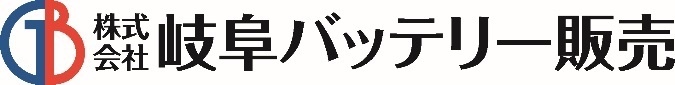 〒501-6005岐阜県羽島郡岐南町若宮地1-93-1TEL：058-248-0736　FAX：058-248-0734日月火水木金土8/1休8/28/38/48/48/68/78/8休8/9休8/108/118/128/13休8/14休8/15休8/16休8/178/188/198/208/21